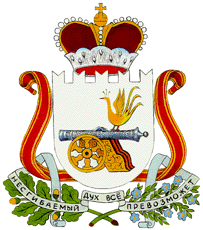 Р Е Ш Е Н И Е                  23  июня  2020 года                                                                                    № 15Об утверждении отчета об исполнении бюджета муниципального образования  Хохловского сельского поселения Смоленского района Смоленской области за 2019 год Статья 11. Утвердить отчет об исполнении бюджета муниципального образования Хохловского сельского поселения Смоленского  района Смоленской области за 2019 год по доходам в сумме 29 371,9 тыс. рублей, по расходам в сумме 29 524,4 тыс. рублей с превышением расходов над доходами (дефицит бюджета муниципального образования Хохловского сельского поселения Смоленского района Смоленской области) в сумме 152,5 тыс. рублей.Статья 2Утвердить показатели:1. доходов  бюджета муниципального образования Хохловского сельского поселения Смоленского района Смоленской области за 2019 год согласно приложению № 1 к настоящему решению;2. расходов бюджета муниципального образования Хохловского сельского поселения Смоленского района Смоленской области за 2019 год по ведомственной структуре расходов бюджетов  согласно приложению № 2 к настоящему решению;3. расходов бюджета муниципального образования Хохловского сельского поселения Смоленского района Смоленской области за 2019 год по разделам и подразделам классификации расходов бюджетов согласно приложению № 3 к настоящему решению;4. источников финансирования дефицита бюджета муниципального образования Хохловского сельского поселения Смоленского района Смоленской области за 2019 год по кодам классификации источников финансирования дефицита бюджетов согласно приложению № 4 к настоящему решению.Статья 3Настоящее решение опубликовать в газете «Сельская правда». Статья 4Настоящее решение вступает в силу с момента официального опубликования. Глава муниципального образованияХохловского сельского поселенияСмоленского района Смоленской области                                А. С. ПоляковПриложение № 1к решению Совета депутатов Хохловского сельского поселения Смоленского района Смоленской области от 23.06.2020г. № 15   «Об утверждении отчета об исполнении бюджета муниципального образования Хохловского сельского поселения Смоленского района Смоленской области за 2019 год»Доходы бюджета муниципального образования Хохловского сельского поселения Смоленского района Смоленской области  за 2019 год (тыс. рублей)Приложение № 2к решению Совета депутатов Хохловского сельского поселения Смоленского района Смоленской области от 23.06.2020г. № 15   «Об утверждении отчета об исполнении бюджета муниципального образования Хохловского сельского поселения Смоленского района Смоленской области за 2019 год»Ведомственная структура расходов бюджета муниципального образования Хохловского сельского поселения Смоленского района Смоленской области  за 2019 год (тыс. рублей)Приложение № 3к решению Совета депутатов Хохловского сельского поселения Смоленского района Смоленской области от 23.06.2020г. № 15   «Об утверждении отчета об исполнении бюджета муниципального образования Хохловского сельского поселения Смоленского района Смоленской области за 2019 год»Распределение ассигнований из бюджета муниципального образованияХохловского сельского поселения Смоленского района Смоленской области по разделам и подразделам классификации расходов бюджетов Российской Федерации за 2019 годтыс. руб. Приложение № 4к решению Совета депутатов Хохловского сельского поселения Смоленского района Смоленской области от 23.06.2020г. № 15   «Об утверждении отчета об исполнении бюджета муниципального образования Хохловского сельского поселения Смоленского района Смоленской области за 2019 год»Источники финансирования дефицита бюджета муниципального образования Хохловского сельского поселения Смоленского района  Смоленской области за 2019 год по кодам классификации источников финансирования дефицита бюджетов (тыс. рублей) СОВЕТ ДЕПУТАТОВ ХОХЛОВСКОГО  СЕЛЬСКОГО  ПОСЕЛЕНИЯ СМОЛЕНСКОГО  РАЙОНА СМОЛЕНСКОЙ ОБЛАСТИНаименование показателяКодКассовое исполнениеНаименование показателяКодКассовое исполнение      Федеральное казначейство1001 978,2        Доходы от уплаты акцизов на дизельное топливо, подлежащие распределению между бюджетами субъектов Российской Федерации и местными бюджетами с учетом установленных дифференцированных нормативов отчислений в местные бюджеты (по нормативам, установленным Федеральным законом о федеральном бюджете в целях формирования дорожных фондов субъектов Российской Федерации)00010302231010000110900,5        Доходы от уплаты акцизов на моторные масла для дизельных и (или) карбюраторных (инжекторных) двигателей, подлежащие распределению между бюджетами субъектов Российской Федерации и местными бюджетами с учетом установленных дифференцированных нормативов отчислений в местные бюджеты (по нормативам, установленным Федеральным законом о федеральном бюджете в целях формирования дорожных фондов субъектов Российской Федерации)000103022410100001106,6        Доходы от уплаты акцизов на автомобильный бензин, подлежащие распределению между бюджетами субъектов Российской Федерации и местными бюджетами с учетом установленных дифференцированных нормативов отчислений в местные бюджеты (по нормативам, установленным Федеральным законом о федеральном бюджете в целях формирования дорожных фондов субъектов Российской Федерации)000103022510100001101 203,0        Доходы от уплаты акцизов на прямогонный бензин, подлежащие распределению между бюджетами субъектов Российской Федерации и местными бюджетами с учетом установленных дифференцированных нормативов отчислений в местные бюджеты (по нормативам, установленным Федеральным законом о федеральном бюджете в целях формирования дорожных фондов субъектов Российской Федерации)00010302261010000110-131,9      Федеральная антимонопольная служба16120,0        Денежные взыскания (штрафы) за нарушение законодательства Российской Федерации о контрактной системе в сфере закупок товаров, работ, услуг для обеспечения государственных и муниципальных нужд для нужд сельских поселений0001163305010000014020,0      Федеральная налоговая служба1823 407,2        Налог на доходы физических лиц с доходов, источником которых является налоговый агент, за исключением доходов, в отношении которых исчисление и уплата налога осуществляются в соответствии со статьями 227, 2271 и 228 Налогового кодекса Российской Федерации00010102010010000110867,0        Налог на доходы физических лиц с доходов, полученных от осуществления деятельности физическими лицами, зарегистрированными в качестве индивидуальных предпринимателей, нотариусов, занимающихся частной практикой, адвокатов, учредивших адвокатские кабинеты, и других лиц, занимающихся частной практикой в соответствии со статьей 227 Налогового кодекса Российской Федерации0001010202001000011016,2        Налог на доходы физических лиц с доходов, полученных физическими лицами в соответствии со статьей 228 Налогового кодекса Российской Федерации000101020300100001109,4        Единый сельскохозяйственный налог0001050301001000011045,7        Налог на имущество физических лиц, взимаемый по ставкам, применяемым к объектам налогообложения, расположенным в границах сельских поселений00010601030100000110248,6        Земельный налог с организаций, обладающих земельным участком, расположенным в границах сельских поселений00010606033100000110243,1        Земельный налог с физических лиц, обладающих земельным участком, расположенным в границах сельских поселений000106060431000001101 977,2      финансовое управление Администрации муниципального образования "Смоленский район" Смоленской области9122 584,5        Дотации бюджетам сельских поселений на выравнивание бюджетной обеспеченности000202150011000001502 584,5      Администрация Хохловского сельского поселения Смоленского района Смоленской области94221 382,0        Доходы от сдачи в аренду имущества, находящегося в оперативном управлении органов управления сельских поселений и созданных ими учреждений (за исключением имущества муниципальных бюджетных и автономных учреждений)0001110503510000012043,2        Прочие доходы от компенсации затрат бюджетов сельских поселений0001130299510000013021,5        Субсидии бюджетам сельских поселений на софинансирование капитальных вложений в объекты государственной (муниципальной) собственности в рамках обеспечения устойчивого развития сельских территорий000202275671000001508 738,8        Прочие субсидии бюджетам сельских поселений0002022999910000015012 195,9        Субвенции бюджетам сельских поселений на осуществление первичного воинского учета на территориях, где отсутствуют военные комиссариаты00020235118100000150112,5        Прочие межбюджетные трансферты, передаваемые бюджетам сельских поселений00020249999100000150270,2ИТОГО ДОХОДОВИТОГО ДОХОДОВ29 371,9Наименование показателяВед.Разд.Ц.ст.Расх.Касс. расходНаименование показателяВед.Разд.Ц.ст.Расх.Касс. расход    Администрация Хохловского сельского поселения Смоленского района Смоленской области9420000000000000000029 524,4      ОБЩЕГОСУДАРСТВЕННЫЕ ВОПРОСЫ942010000000000000003 107,2        Функционирование высшего должностного лица субъекта Российской Федерации и муниципального образования94201020000000000000488,5          Расходы на обеспечение деятельности Главы муниципального образования942010299Я0200140000488,5            Фонд оплаты труда государственных (муниципальных) органов942010299Я0200140121376,8            Взносы по обязательному социальному страхованию на выплаты денежного содержания и иные выплаты работникам государственных (муниципальных) органов942010299Я0200140129111,7        Функционирование Правительства Российской Федерации, высших исполнительных органов государственной власти субъектов Российской Федерации, местных администраций942010400000000000002 573,1          Расходы на обеспечение функций органов местного самоуправления в муниципальном образовании942010499Я05001400002 573,1            Фонд оплаты труда государственных (муниципальных) органов942010499Я05001401211 331,4            Взносы по обязательному социальному страхованию на выплаты денежного содержания и иные выплаты работникам государственных (муниципальных) органов942010499Я0500140129397,4            Прочая закупка товаров, работ и услуг942010499Я0500140244827,3            Уплата иных платежей942010499Я050014085317,0        Обеспечение деятельности финансовых, налоговых и таможенных органов и органов финансового (финансово-бюджетного) надзора9420106000000000000020,3          Иные межбюджетные трансферты из бюджетов сельских поселений в бюджет муниципального образования "Смоленский район" Смоленской области на решение вопросов местного значения942010699Я05П200200020,3            Иные межбюджетные трансферты942010699Я05П200254020,3        Резервные фонды942011100000000000000,0          Резервный фонд муниципального образования942011124010000000000,0            Резервные средства942011124010000008700,0        Другие общегосударственные вопросы9420113000000000000025,4          Обеспечение содержания, обслуживания и распоряжения объектами муниципальной собственности  в муниципальном образовании  "Смоленский район" Смоленской области"942011317Я01217410006,5            Прочая закупка товаров, работ и услуг942011317Я01217412445,0            Уплата прочих налогов, сборов942011317Я01217418521,5          Проведение семинаров, фестивалей, конкурсов, единовременное денежное вознаграждение и иные расходы муниципального образования9420113992022064000018,9            Прочая закупка товаров, работ и услуг9420113992022064024418,9      НАЦИОНАЛЬНАЯ ОБОРОНА94202000000000000000112,5        Мобилизационная и вневойсковая подготовка94202030000000000000112,5          Субвенции на осуществление первичного воинского учета, на территориях, где отсутствуют военные комиссариаты на территории муниципального образования .942020378Я0051180000112,5            Фонд оплаты труда государственных (муниципальных) органов942020378Я005118012151,2            Иные выплаты персоналу государственных (муниципальных) органов, за исключением фонда оплаты труда942020378Я00511801223,6            Взносы по обязательному социальному страхованию на выплаты денежного содержания и иные выплаты работникам государственных (муниципальных) органов942020378Я005118012915,3            Прочая закупка товаров, работ и услуг942020378Я005118024442,3      НАЦИОНАЛЬНАЯ БЕЗОПАСНОСТЬ И ПРАВООХРАНИТЕЛЬНАЯ ДЕЯТЕЛЬНОСТЬ942030000000000000007,6        Обеспечение пожарной безопасности942031000000000000007,6          Обеспечение деятельности добровольных пожарных дружин и мероприятия по обеспечению пожарной безопасности в муниципальном образовании942031099Я00120900007,6            Прочая закупка товаров, работ и услуг942031099Я00120902447,6      НАЦИОНАЛЬНАЯ ЭКОНОМИКА9420400000000000000013 092,7        Водное хозяйство9420406000000000000072,9          Резервный фонд муниципального образования9420406240100000000072,9            Прочая закупка товаров, работ и услуг9420406240100000024472,9        Дорожное хозяйство (дорожные фонды)9420409000000000000012 898,6          Финансирование основных мероприятий на реализацию МП "Совершенствование и развитие сети автомобильных дорог общего пользования на территории Смоленского района Смоленской области на 2019-2021 годы ".942040905Я01216140001 911,9            Прочая закупка товаров, работ и услуг942040905Я01216142441 911,9          Субсидии на проектирование. строительство. реконструкцию. капитальный ремонт и ремонт автомобильных дорог общего пользования местного значения942040905Я018126000010 964,1            Прочая закупка товаров, работ и услуг942040905Я018126024410 964,1          Софинансирование на проектирование. строительство. реконструкцию. капитальный ремонт и ремонт автомобильных дорог общего пользования местного значения942040905Я01S126000022,6            Прочая закупка товаров, работ и услуг942040905Я01S126024422,6        Другие вопросы в области национальной экономики94204120000000000000121,2          Мероприятия по землеустройству, землепользованию942041217Я0121742000121,2            Прочая закупка товаров, работ и услуг942041217Я012174224426,0            Закупка товаров, работ и услуг для обеспечения государственных (муниципальных) нужд в области геодезии и картографии вне рамок государственного оборонного заказа942041217Я012174224595,2      ЖИЛИЩНО-КОММУНАЛЬНОЕ ХОЗЯЙСТВО9420500000000000000013 078,2        Жилищное хозяйство9420501000000000000064,6          Основные мероприятия по оплате взносов на капитальный ремонт муниципального жилого фонда942050106Я024000000064,6            Прочая закупка товаров, работ и услуг942050106Я024000024464,6        Коммунальное хозяйство9420502000000000000011 635,6          Основные мероприятия по выравниванию выпадающих доходов и прочие мероприятия  в сфере коммунального хозяйства942050206Я02601600001 321,2            Прочая закупка товаров, работ и услуг942050206Я02601602441 321,2          Субсидии на развитие водоснабжения в сельской местности942050206Я02L56730009 198,7            Бюджетные инвестиции в объекты капитального строительства государственной (муниципальной) собственности942050206Я02L56734149 198,7          Субсидии на выполнение работ по инженерным изысканиям и подготовку проектной документации обьектов капитального строительства в сфере жилищно коммунального хозяйства(включая федеральные. областные и местные средства)942050206Я02S0670000950,0            Бюджетные инвестиции в объекты капитального строительства государственной (муниципальной) собственности942050206Я02S0670414950,0          Резервный фонд муниципального образования94205022401000000000165,7            Прочая закупка товаров, работ и услуг94205022401000000244165,7        Благоустройство942050300000000000001 378,0          Прочее благоустройство в сфере коммунального хозяйства942050306Я0120160000160,0            Прочая закупка товаров, работ и услуг942050306Я0120160244160,0          Обеспечение оказания ритуальных услуг и содержание мест захоронения942050306Я012101400060,5            Прочая закупка товаров, работ и услуг942050306Я012101424460,5          Субсидии на осуществление деятельности по созданию мест (площадок) накопления твердых коммунальных отходов и приобретение контейнеров (бункеров) для накопления твердых коммунальных отходов (включая областные средства и местные)942050306Я01S0850000291,3            Прочая закупка товаров, работ и услуг942050306Я01S0850244291,3          Основные мероприятия, направленные на энергосбережение и эффективность, по уличному освещению на территории муниципального образования942050316Я0160160000863,2            Прочая закупка товаров, работ и услуг942050316Я0160160244863,1            Уплата иных платежей942050316Я01601608530,1          Реализация МП "Строительство контейнерных площадок для накопления твердых коммунальных отходов на территории муниципального образования Хохловского сельского поселения на 2019год"942050345Я01601600002,9            Прочая закупка товаров, работ и услуг942050345Я01601602442,9      СОЦИАЛЬНАЯ ПОЛИТИКА94210000000000000000126,2        Пенсионное обеспечение94210010000000000000126,2          Доплаты к пенсиям муниципальных служащих в муниципальном образовании942100199ЯП010020000126,2            Иные пенсии, социальные доплаты к пенсиям942100199ЯП010020312126,2ВСЕГО РАСХОДОВ:ВСЕГО РАСХОДОВ:ВСЕГО РАСХОДОВ:ВСЕГО РАСХОДОВ:ВСЕГО РАСХОДОВ:29 524,4Наименование показателяРазд.Касс. расходНаименование показателяРазд.Касс. расход    Администрация Хохловского сельского поселения Смоленского района Смоленской области000029 524,4      ОБЩЕГОСУДАРСТВЕННЫЕ ВОПРОСЫ01003 107,2        Функционирование высшего должностного лица субъекта Российской Федерации и муниципального образования0102488,5        Функционирование Правительства Российской Федерации, высших исполнительных органов государственной власти субъектов Российской Федерации, местных администраций01042 573,1        Обеспечение деятельности финансовых, налоговых и таможенных органов и органов финансового (финансово-бюджетного) надзора010620,3        Резервные фонды01110,0        Другие общегосударственные вопросы011325,4      НАЦИОНАЛЬНАЯ ОБОРОНА0200112,5        Мобилизационная и вневойсковая подготовка0203112,5      НАЦИОНАЛЬНАЯ БЕЗОПАСНОСТЬ И ПРАВООХРАНИТЕЛЬНАЯ ДЕЯТЕЛЬНОСТЬ03007,6        Обеспечение пожарной безопасности03107,6      НАЦИОНАЛЬНАЯ ЭКОНОМИКА040013 092,7        Водное хозяйство040672,9        Дорожное хозяйство (дорожные фонды)040912 898,6        Другие вопросы в области национальной экономики0412121,2      ЖИЛИЩНО-КОММУНАЛЬНОЕ ХОЗЯЙСТВО050013 078,2        Жилищное хозяйство050164,6        Коммунальное хозяйство050211 635,6        Благоустройство05031 378,0      СОЦИАЛЬНАЯ ПОЛИТИКА1000126,2        Пенсионное обеспечение1001126,2ВСЕГО РАСХОДОВ:ВСЕГО РАСХОДОВ:29 524,4Наименование показателяКод источника финансирования дефицита бюджета по бюджетной классификацииКассовое исполнениеНаименование показателяКод источника финансирования дефицита бюджета по бюджетной классификацииКассовое исполнениеНаименование показателяКод источника финансирования дефицита бюджета по бюджетной классификацииКассовое исполнениеНаименование показателяКод источника финансирования дефицита бюджета по бюджетной классификацииКассовое исполнениеНаименование показателяКод источника финансирования дефицита бюджета по бюджетной классификацииКассовое исполнениеИсточники финансирования дефицита бюджета - всегоx152,5в том числе:источники внутреннего финансирования бюджетаx-из них:источники внешнего финансированияx-из них:Изменение остатков средств000 01 05 00 00 00 0000 000152,5увеличение остатков средств, всего000 01 05 00 00 00 0000 500-29 440,5  Увеличение прочих остатков средств бюджетов000 01 05 02 00 00 0000 500-29 440,5  Увеличение прочих остатков денежных средств бюджетов000 01 05 02 01 00 0000 510-29 440,5  Увеличение прочих остатков денежных средств бюджетов сельских поселений000 01 05 02 01 10 0000 510-29 440,5уменьшение остатков средств, всего000 01 05 00 00 00 0000 60029 593,0  Уменьшение прочих остатков средств бюджетов000 01 05 02 00 00 0000 60029 593,0  Уменьшение прочих остатков денежных средств бюджетов000 01 05 02 01 00 0000 61029 593,0  Уменьшение прочих остатков денежных средств бюджетов сельских поселений000 01 05 02 01 10 0000 61029 593,0